Título: BANCOMPOSTO: MONITORAMENTO DA QUALIDADE DE COMPOSTO PRODUZIDO COM RESÍDUOS SÓLIDOS ORGÂNICOS URBANOS – Calculadora.Organização: UFRRJ		Data: 22/05/2023Local: Seropédica - RJDocente: Marco Antônio de Almeida LealDiscentes: Renato Barretto Barbosa TrivellaLinha de Pesquisa: Sistemas de ProduçãoDOI:Correspondência com os novos subtipos-produtos técnicos/tecnológicosFinalidade:Interpretar resultados de materiais oriundos do processo de compostagem de resíduos orgânicos urbanos. Oferece como resultado a conformidade ou inconformidade perante aos parâmetros estabelecidos pela legislação pertinente.Impacto:(     ) Alto         ( X ) Médio           (     ) Baixo  Demanda:(  X  ) Espontânea           (      ) Por Concorrência           (     ) ContratadaObjetivo da Pesquisa:(     ) Experimental( X ) Solução de um problema previamente identificado(     ) Sem foco de aplicação definidoÁrea impactada pela Produção:(    ) Econômico           (     ) Saúde           (     ) Ensino           (      ) Social          (     ) Cultural( X ) Científico              (     ) Aprendizagem                           (     ) AmbientalTipo de impacto:( X ) Potencial           (     ) RealDescrição do tipo de impacto:Contribuir para melhoria do processo de compostagem e consequentemente para geração de produtos seguros para a agricultura orgânica. Difundir o conhecimento sobre os parâmetros de contaminantes trazidos pela legislação brasileira a respeito do uso de composto produzido com resíduos urbanos. Facilitar a interpretação dos resultados de análises de compostos perante às diferentes legislações. Replicabilidade: (  X  ) Sim           (     ) NãoAbrangência Territorial:(     ) Local           (      ) Internacional           (   X  ) Nacional           (      ) RegionalComplexidade:(      ) Alta          (  X    ) Média       (     ) Baixa           Setor da sociedade beneficiado pelo impacto: Agricultores, consumidores e profissionais da agricultura.Houve fomento?(  X   ) Financiamento           (    ) Não houve           (     ) CooperaçãoHá registro/depósito de propriedade intelectual?(     ) Sim          (   X   ) NãoEstágio da Tecnologia:(     ) Piloto/Protótipo           (     ) Finalizado/Implantado           (   X   ) Em TesteHá transferência de tecnologia/conhecimento?(   X  ) Sim           (     ) NãoURL (link para acessar informações sobre a produção):http://168.138.131.241:8080/Conexão com a pesquisa (citar o trabalho de dissertação ao qual a produção se vincula):TRIVELLA, Renato Barretto Barbosa. O uso do composto de resíduos sólidos orgânicos urbanos na agricultura: a legislação e os sistemas orgânicos de produção. 2022. 84 p. Dissertação (Mestrado em Agricultura Orgânica). Instituto de Agronomia, Universidade Federal Rural do Rio de Janeiro, Seropédica, RJ, 2022.Figura (registro em fotografia quando for pertinente):FIGURA 1.FIGURA 2.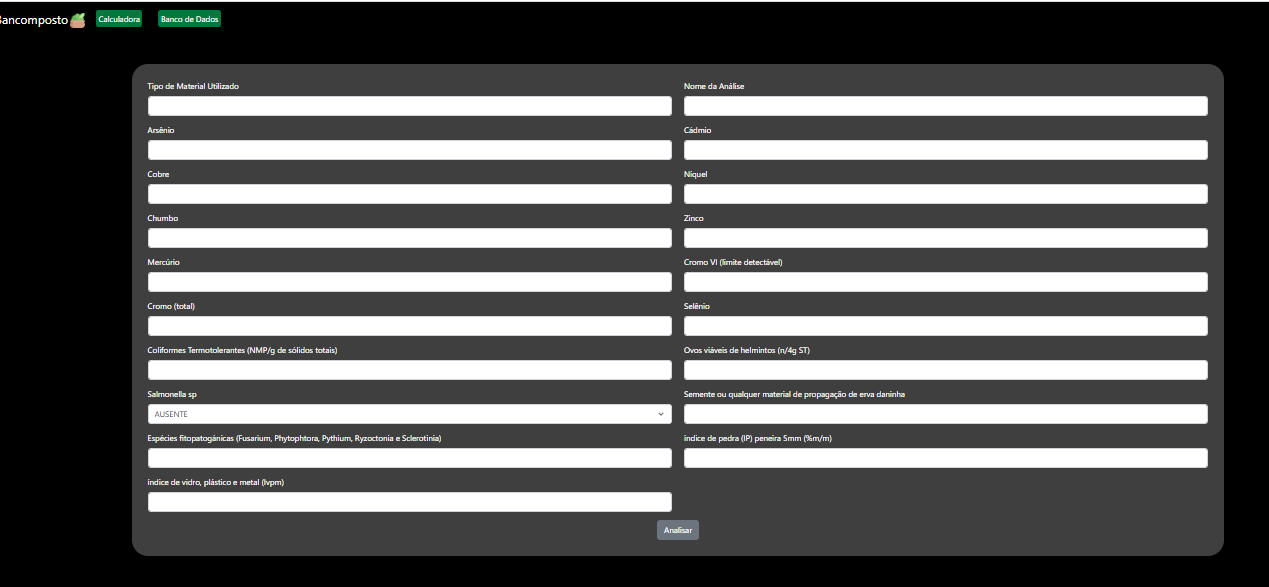 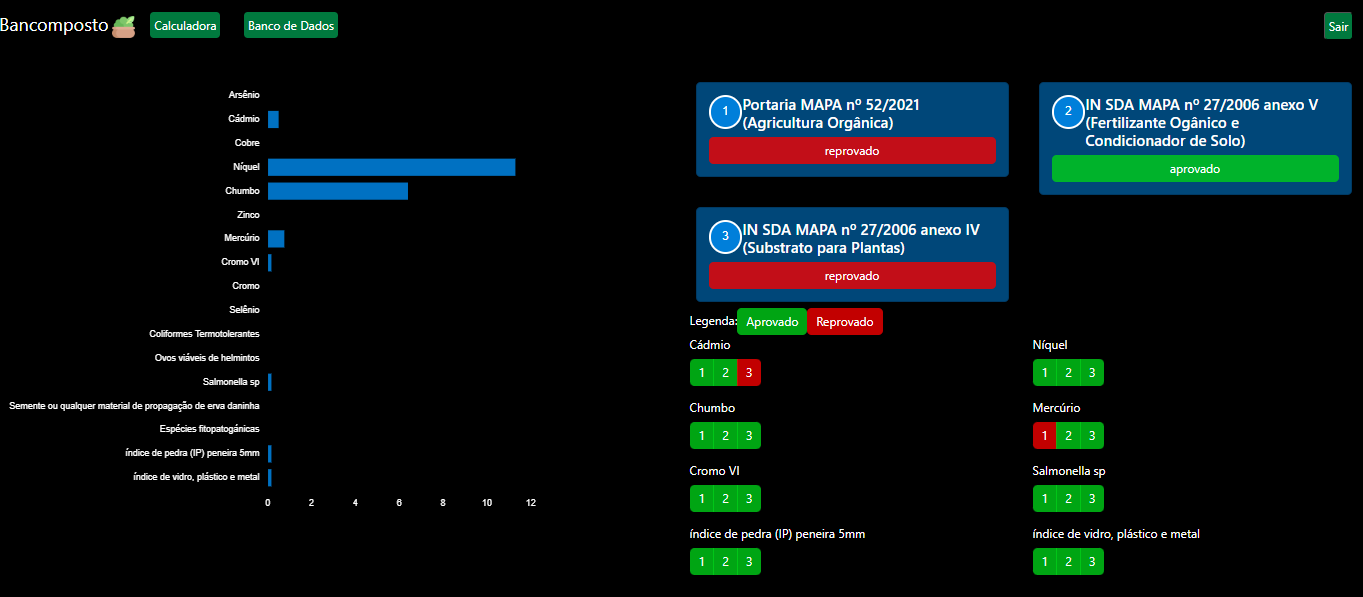 